Ce formulaire doit être complété et soumis électroniquement. Il   sera ensuite traité par l'administration renseignée ci-contre.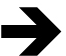 Personnes de contact : E-mail : sensibilisation.environnement@spw.wallonie.beObjetCe formulaire permet d’introduire une demande de reconnaissance environnementales de votre association. La reconnaissance est octroyée pour 6 ans. Elle ouvre le droit à bénéficier d’une subvention de mise en capacité de 3.000 € ou à la demande d’une subvention permettant la réalisation d’un Plan d’actions environnementales (PAE).Pour être reconnues, seules les asbl qui correspondent aux critères suivants sont éligibles :A pour objet principal (dans les statuts) la protection de l’environnement, l’amélioration de l’état de l’environnement, l’éducation ou la sensibilisation à l’environnement ;A son centre d’opération en Belgique et exerce des actions ayant pour objet la protection de l’environnement, l’amélioration de l’état de l’environnement, l’éducation ou la sensibilisation à l’environnement sur le territoire de la Région wallonne ;N’a pas été condamnée pour avoir marqué une hostilité vis-à-vis des principes démocratiques, contrevenu aux principes de démocraties (racisme, xénophobie, discrimination) ;Compte au moins 3 ans d’activités relatives à l’objet principal ;Tient une comptabilité permettant le contrôle financier de l’affectation de la subvention ;A souscrit une assurance en responsabilité civile.Il y a trois catégories de reconnaissance : fédération /réseau, régionale et locale. La catégorie de reconnaissance représente votre ancrage et le type d'activités de votre association : local, régional ou de représentation du secteur pour la catégorie fédération / réseau. Cette catégorisation :-	Ne représente pas un jugement de qualité du travail fourni ;-	Ne doit pas être comprise comme un échelon à gravir ;-	Est indépendante d’un montant de subvention octroyé.PublicA.S.B.L.Documents à joindre :Derniers statuts de l’asbl (ou consolidés)Relevé d’identité bancaire (RIB)Le bilan financier reprenant un compte des recettes et dépenses par poste des trois dernières années (2023, 2022, 2021) (modèle en annexe). RéglementationLivre Ier du Code wallon de l’Environnement, les articles D.28-2 à D28-18.Livre Ier du Code réglementaire wallon de l’Environnement, les articles R.40 à R.40-15.Objet de la demande Quelle catégorie de reconnaissance sollicitez-vous ?   Association locale  Association régionale  Fédération ou réseau   La catégorie de reconnaissance représente votre ancrage et le type d'activités de votre association : local, régional ou de représentation du secteur pour la catégorie fédération / réseau. Cette catégorisation :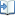 Ne représente pas un jugement de qualité du travail fourni ;Ne doit pas être comprise comme un échelon à gravir ;Est indépendante d’un montant de subvention octroyé.Identification	Numéro d'entreprise : ………………….Dénomination : …………………………..Forme juridique : ………………………………Adresse du siège social :Rue, N°, Boite :……………. 		Code postal : ……………..    Localité : …………………………….	Personne de contact :Nom : …………………………….     Prénom : ……………………………Veuillez fournir au moins un numéro de téléphone et une adresse mail.Téléphone : …………………………….	Téléphone : …………………………………….	E-mail 1 : ………………………………….	E-mail 2 : ………………………………….Centre d’opération	Votre centre d’opération en Région wallonne se situe-t-il à la même adresse que celle de votre siège social ?  Oui  NonRue, N°, Boite :…………….………………..		Code postal : ……………..    Localité : …………………………….Assurance	Numéro de votre police d’assurance en responsabilité civile1 : ………………………………Nom de la compagnie d’assurance : ……………………………………..1Votre assurance doit couvrir l’ensemble des dommages pouvant résulter de l’activité de la structure, de celui de son personnel ou de ses bénévolesCoordonnées financières	IBAN (International Bank Account Number) : BE……………………………	BIC (Bank Identifier Code) : ………………	Ouvert au nom de : ………………………………………Vous devez joindre un relevé d’identité bancaire en annexe à votre dossier.Présentation de l’association	Sélectionnez l'objet principal de votre association. Celui qui se trouve dans vos statuts.  La protection de l’environnement  L’amélioration de l’état de l’environnement  L’éducation à l’environnement  La sensibilisation à l’environnementCompte-rendu détaillé des actions organisées les deux années précédentes	Seulement en cas de demande de reconnaissance comme Fédération ou Réseau	Listez minimum 30 membres de votre association.Conditions d’adhésion et services rendus	Décrivez les conditions à remplir pour devenir membre de votre Fédération ou Réseau :XXXXxxListez les services rendus aux membres et la liste des services effectivement rendus dans les deux exercices civils précédents, de votre Fédération ou Réseau :XxxXxxReprésentation	Indiquez les instances dans lesquelles votre Fédération ou votre Réseau représente ses membres.XxxXxxxxxDéclaration sur l'honneur	Nom : ………………………………………..	Prénom : ……………………………………Fonction : ……………………………………………………………………………Pouvant engager l’association …………………………………………………………….. (indiquez le nom de l’association)Déclare sur l'honneur que les renseignements mentionnés dans le présent formulaire sont exacts et complets et que l’association (art. D28-5) :A pour objet principal la protection de l’environnement, l’amélioration de l’état de l’environnement, l’éducation ou la sensibilisation à l’environnement ; Exerce des actions ayant pour objet la protection de l’environnement, l’amélioration de l’état de l’environnement, l’éducation ou la sensibilisation à l’environnement sur le territoire de la Région wallonne ;Compte au moins 3 ans d’activités relatives à l’objet principal ;Tient une comptabilité permettant le contrôle financier de l’affectation de la subvention ;A souscrit une assurance en responsabilité civile ;Déclare que la structure qu’il représente n’a pas été condamnée en vertu d’une décision de justice coulée en force de chose jugée pour avoir marqué une hostilité manifeste vis-à-vis des principes démocratiques énoncés par la Convention de sauvegarde des droits de l’homme et des libertés fondamentales et ne pas avoir été pénalement condamné, en vertu d’une décision de justice coulée en force de chose jugée, pour avoir contrevenu aux principes de la démocratie tels qu’énoncés notamment par la Constitution, par la Loi du 30 juillet 1981 tendant à réprimer certains actes inspirés par le racisme et la xénophobie, par le Décret de la Région wallonne du 6 novembre 2008 relatif à la lutte contre certaines formes de discrimination, et par le Décret de la Communauté française du 12 décembre 2008 relatif à la lutte contre certaines formes de discrimination.……………………………………………..Signature électronique ou manuelleProtection de la vie privée et voies de recours	Comme le veut le Règlement général sur la protection des données (RGPD), nous vous signalons que :Les données que vous fournissez en complétant le formulaire sont destinées à assurer le suivi de votre dossier au sein du Service public de Wallonie ;Ces données seront transmises exclusivement au service du Gouvernement wallon en charge de la démarche qui est identifié dans le formulaire ;Vous pouvez avoir accès aux données à caractère personnel vous concernant qui sont éventuellement détenues par le Service public de Wallonie en introduisant une demande via le formulaire « Demande de droit d'accès à mes données personnelles » ;Vous pouvez exercer le droit à la rectification de vos données en vous adressant aux administrations du Service public de Wallonie avec lesquelles vous êtes en contact ;Les droits à l'effacement des données, à la limitation du traitement et à l'opposition au traitement ne peuvent s'exercer que dans certains cas spécifiques et limités vis-à-vis des autorités publiques. L'administration du Service public de Wallonie avec laquelle vous êtes en contact, vous précisera si l'exercice de tels droits est possible pour le traitement concerné.Que faire si, au terme de la procédure, vous n'êtes pas satisfait de la décision rendue ? Dans les cas suivants :En cas de refus de reconnaissance ;En cas de retrait de reconnaissance ;De non-respect des délais.Introduire un recours selon les termes de l’Art. R. 40-13 de l’AGW reconnaissance et subventionnement des associations environnementales.Sous peine d’irrecevabilité, le recours est introduit dans un délai de trente jours à dater du jour qui suit celui de la réception des décisions ou l’expiration du délai imparti pour l’envoi de la décision, soit 20 jours pour l’accusé de réception, le 1er décembre ou le 1er juin pour la réception de la décision du Ministre de reconnaitre l’association, selon que l’asbl ait introduit sa demande respectivement en juillet de l’année précédente ou en janvier pour une reconnaissance au 1er janvier ou au 1er juillet.Le recours est envoyé au siège du comité d’accompagnement. Il précise les éléments sur lesquels l’association se fonde pour contester la décision et si l’association souhaite être entendue.Le comité d’accompagnement, prévu à l’art. D. 28-1, transmet, dans un délai de soixante jours ouvrables, à dater de la réception du recours un rapport d’avis au Gouvernement. Le Gouvernement envoie sa décision dans un délai de quarante-cinq jours ouvrables, à dater de la réception du rapport d’avis du comité d’accompagnement ou à l’expiration du délai imparti au comité d’accompagnement pour transmettre sa proposition de décision.Association environnementaleDécrivez l’objet principal et la vision stratégique de votre association et explique comment les actions de l’association correspondent à des missions d’intérêt général, s’intègrent dans les politiques environnementales et répondent aux défis environnementaux majeurs de la société (aux niveaux local, régional, national, international qui leur sont propres et compte tenu du tissu associatif actuel) : Association localeDescription détaillée de 5 (ou plus) actions organisées par an Association régionaleDescription détaillée de 20 (ou plus) actions organisées par an (dont les participants, groupes identifiés comme école, autres asso… sont issus d’au moins dans 3 provinces wallonnes ou activités réalisées dans 3 provinces ou des activités faisant l’objet d’une campagne régionale)Fédération / RéseauDescription détaillée de 30 actions (ou plus) organisées par an Type de public : famille, école, adulte, scientifique, membre, ado, enseignants, enfants…Type d’activité : animation, balade guidée, newsletter, réunion de concertation, édition brochure, formation, atelier, dossier (p. ex. recours), campagne de sensibilisation, outils pédagogique, conférence, plantation, action de protection, amélioration, nature, environnement …Type de public : famille, école, adulte, scientifique, membre, ado, enseignants, enfants…Type d’activité : animation, balade guidée, newsletter, réunion de concertation, édition brochure, formation, atelier, dossier (p. ex. recours), campagne de sensibilisation, outils pédagogique, conférence, plantation, action de protection, amélioration, nature, environnement …N°Date2022Nom de l’activitéCode postal et localité des participants (groupes formés)Durée (h)Type de publicDescription(10 lignes max.)Ex.15/03/21Balade guidée réserve naturelle de Champalle5500 Dinant3hFamilleCette activité présente au public la Réserve naturelle de Champalle, sa végétation typique de pelouse calcaire, ses animaux… 123456789101112131415161718192021222324252627282930N°Date2023Nom de l’activitéCode postal et localité des participants (groupes formés)Durée (h)Type de publicDescription(10 lignes max.)123456789101112131415161718192021222324252627282930Dénomination asblN° BCE (facultatif)123456789101112131415161718192021222324252627282930…